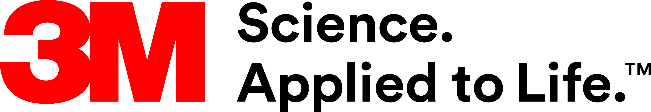 Presse-Information3M Schutzbrillen-Serie Solus 2000 mit drei DioptrienwertenAugenschutz mit integriertem LesebereichDie bewährte 3M Schutzbrillen-Serie Solus 2000 erhält Zuwachs für alle, die gleichzeitig eine Lesehilfe für den Nahbereich benötigen. Drei neue Modelle mit  +1.5, +2.0 und +2.5 Dioptrien ermöglichen präzise Detailarbeiten.Die drei neuen Brillen der Serie mit integriertem Lesebereich (bifokal) verfügen über eine klare Scheibe und sind mit der 3M Scotchgard Antibeschlag- und Antikratz-Beschichtung ausgestattet. Sie verhindert das Beschlagen länger als herkömmliche Antibeschlag-Beschichtungen und sorgt für dauerhafte Kratzfestigkeit. Die Beschichtung ist nach Norm EN 168 auf ihre Antibeschlag-Eigenschaften (N) und Kratzfestigkeit (K) geprüft.Hoher Tragekomfort in modischem DesignDie Serie Solus 2000 verbindet den Augenschutz mit einem ansprechenden, sportlichen Design und hohem Tragekomfort. Die stabilen Ratschenbügel ermöglichen es, die Scheiben im Winkel individuell zu verstellen. Das Resultat ist eine jederzeit gute Passform mit sicherem Sitz selbst im Dauereinsatz. Weitere Informationen unter Deutschland: www.3Marbeitsschutz.de Österreich: www.3Marbeitsschutz.at Schweiz: www.3Marbeitsschutz.ch Neuss, den 6. November 2020Zeichen mit Leerzeichen: 1.083Über 3MDer Multitechnologiekonzern 3M wurde 1902 in Minnesota, USA, gegründet und zählt heute zu den innovativsten Unternehmen weltweit. 3M ist mit 96.000 Mitarbeitern in über 190 Ländern vertreten und erzielte 2019 einen Umsatz von 32 Mrd. US-Dollar. Grundlage für seine Innovationskraft ist die vielfältige Nutzung von 51 eigenen Technologieplattformen. Heute umfasst das Portfolio mehr als 55.000 verschiedene Produkte für fast jeden Lebensbereich. 3M hält über 25.000 Patente und macht rund ein Drittel seines Umsatzes mit Produkten, die seit weniger als fünf Jahren auf dem Markt sind. 3M, Solus und Scotchgard sind Marken der 3M Company.Bildunterschriften: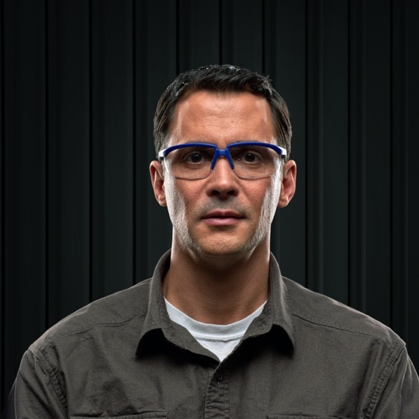 Solus 2000 Anwendungsfoto.jpg: Die 3M Schutzbrillen-Serie Solus 2000 verbindet den Augenschutz mit und hohem Tragekomfort – jetzt auch mit drei Dioptrienwerten. Foto: 3M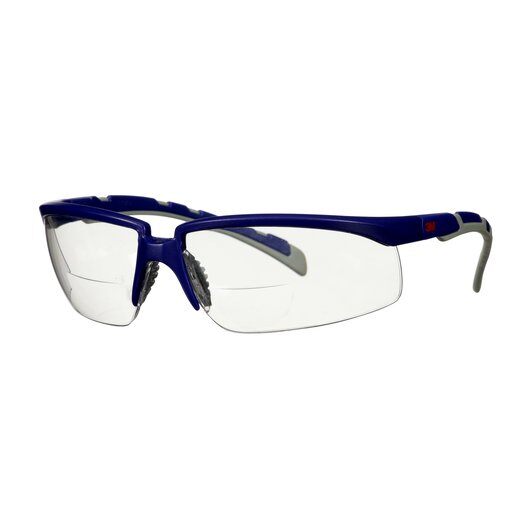 Solus 2000 Produktfoto.jpg: Die drei neuen Modelle der Serie Solus 2000 mit  +1.5, +2.0 und +2.5 Dioptrien ermöglichen präzise Detailarbeiten. Foto: 3MPresse-Kontakt	Oliver Schönfeld, Tel.: +49 2534 645-8877	E-Mail: os@schoenfeld-pr.de	3M Deutschland GmbH	Carl-Schurz-Str. 1	41453 Neuss	+49 2131 14-0Kunden-Kontakt 3M	Daniel Pasch, Tel.: +49 2131 14-4288	E-Mail: dpasch@3M.com	Deutschland	www.3M.de	www.3M.de/presse	https://twitter.com/3MDeutschland	https://www.facebook.com/3MDeutschland	Österreich		www.3M.com/at	https://www.3maustria.at/3M/de_AT/pressroom-alp/	https://twitter.com/3MAustria	https://www.facebook.com/3MAustria	Schweiz		www.3M.com/ch
                                             https://www.3mschweiz.ch/3M/de_CH/pressroom-alp/  
	https://twitter.com/3MSchweiz	https://www.facebook.com/3MSchweiz